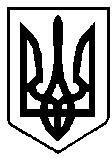 УКРАЇНАРІВНЕНСЬКА ОБЛАСТЬм. ВАРАШР О З П О Р Я Д Ж Е Н Н Яміського голови 07 квітня 2021 року				                                        № 89-рПро нагородження грошовою винагородоюЗа вагомий внесок у розвиток фізичної культури і спорту та спорту вищих досягнень, пропаганду здорового способу життя, відповідно до  рішення Вараської міської ради від 15.12.2020 № 35 «Про затвердження міської програми з відзначення до державних, професійних та місцевих свят, ювілейних дат, заохочення за заслуги перед Вараською міською територіальною громадою на 2021-2025 роки», враховуючи службову записку заступника міського голови з питань діяльності виконавчих органів ради від 01.04.2021 № 78/02-3.36, керуючись пунктом 20 частини четвертої статті                  42 Закону України «Про місцеве самоврядування в Україні»:	         1. Нагородити, спортсменів та їх тренерів, які досягли значних результатів у чемпіонаті України з греко-римської боротьби і важкої атлетики , грошовою  винагородою в розмірі 1 000,00 (одна тисяча) гривень кожного:          Байкалову Анну Русланівну          Луканіну Мирославу Василівну         Луканіну Поліну Максимівну         Мартинюка Сергія Володимировича         Пішого Євгенія Івановича         Якубишина Сергія Григоровича.         2. Відділу бухгалтерського обліку та звітності виконавчого комітету Вараської міської ради провести відповідні розрахунки в межах вимог чинного бюджетного законодавства України згідно з пунктом 1 цього розпорядження.        3. Контроль за виконанням розпорядження залишаю за собою.Міський голова			                                	 Олександр МЕНЗУЛ